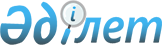 Мақтаарал ауданы әкімінің кейбір шешімдерінің күші жойылды деп тану туралыТүркістан облысы Мақтаарал ауданы әкімінің 2022 жылғы 4 сәуірдегі № 229 шешімі. Қазақстан Республикасының Әділет министрлігінде 2022 жылғы 11 сәуірде № 27520 болып тіркелді
      Қазақстан Республикасының "Құқықтық актілер туралы" Заңының 27- бабына сәйкес, ШЕШТІМ:
      1. Мақтаарал ауданы әкімінің келесі шешімдерінің күші жойылды деп танылсын: 
      1) Мақтаарал ауданы әкімінің "Төтенше жағдай жариялау туралы" 2020 жылғы 2 мамырдағы № 7 шешімі (Нормативтік құқықтық актілерді мемлекеттік тіркеу тізілімінде № 5589 болып тіркелген);
      2) Мақтаарал ауданы әкімінің Мақтаарал ауданы әкімінің 2020 жылғы 2 мамырдағы № 7 "Төтенше жағдай жариялау туралы шешіміне" өзгерістер енгізу туралы" 2020 жылғы 14 мамырдағы № 8 шешімі (Нормативтік құқықтық актілерді мемлекеттік тіркеу тізілімінде № 5619 болып тіркелген). 
      2. Осы шешім оның алғашқы ресми жарияланған күнінен кейін күнтізбелік он күн өткен соң қолданысқа енгізіледі.
					© 2012. Қазақстан Республикасы Әділет министрлігінің «Қазақстан Республикасының Заңнама және құқықтық ақпарат институты» ШЖҚ РМК
				
      Мақтаарал ауданының әкімі

Б. Асанов
